提出書類チェック表（業務委託）次のものは申請書等に綴らず提出してください。第3号様式業務委託入札参加資格審査申請書　令和3・4年度において，三芳水道企業団で行われる業務委託に係る入札に参加する資格審査を申請します。なお，この申請書及び添付書類については，事実と相違ないことを誓約します。令和　　年　　月　　日三芳水道企業団企業長　金丸　謙一　様	郵便番号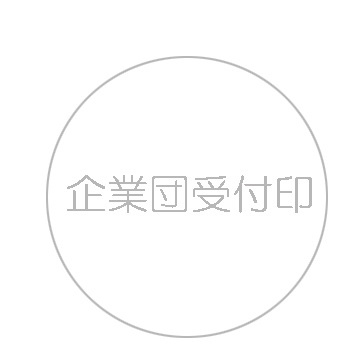 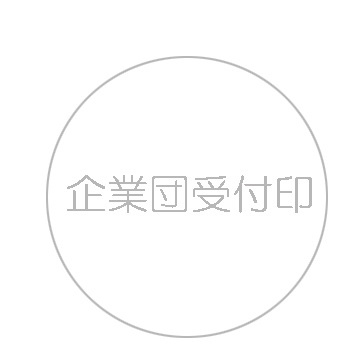 	所在地	ﾌﾘｶﾞﾅ	商号又は名称	ﾌﾘｶﾞﾅ	代表者職氏名					　実印　指名通知等を受ける事務所等②　入札参加を希望する業務委託　（※希望する区分の下に○を記入すること。）※「その他：」がある場合には，具体的名称を記載すること。③　常勤職員数総職員	　　　　　人事務職員　	　　　　　人技術職員数	　　　　　人　技術職員の状況	　　　⑤　登録の状況（該当番号に○）測量士法第５５条による登録土地家屋調査士法第８条による登録建築士法第２３条による登録地質調査業者登録規定による登録建設コンサルタント登録規定による登録計量法代１０７条による登録補償コンサルタント登録規定による登録不動産の鑑定評価に関する法律第２２条による登録第4号様式　　　　　　使用印鑑届兼委任状令和　　年　　月　　日三芳水道企業団　企業長　金丸　謙一　様　　　　　　　　　　　　　　　　　　　　　　　　　　　　　　　	実　印
１　使用印鑑届　　　　　　　　　　　　　　　　　　　　　　　　　　　　　　　　　　　　　使用印　　私は，次の印鑑を入札・見積り・契約の締結及び契約代金等の請求受領等に使用するものとして届け出ます。　　※実印を使用印としてお使いになる場合は，実印の欄にだけ押印してください。　　　印鑑は，はっきりと押印してください。２　委任事項　　いずれかの□にチェックをしてください。□　私は，令和　　年　　月　　日から令和　　年　　月　　日までの入札参加資格の有効期間において，委任事項はありません。□　私は，次の者を代理人と定め令和　　年　　月　　日から令和　　年 　月　　日までの入札参加資格の有効期間において，下記の権限を委任します。この場合，次の印鑑を使用するものとします。				　　代理人使用印記委任事項　⑴　見積り及び入札に関する一切の権限　⑵　復代理人選任に関する一切の権限　⑶　契約の締結及び契約の履行に関する一切の権限　⑷　契約代金の請求及び受領に関する一切の権限　⑸　共同企業体の結成，共同企業体結成後の契約の締結に関する一切の権限（建設工事のみ）　⑹　その他前各号に付帯する一切の権限その他，上記委任事項に補足する事項及びその他委任事項がある場合は，委任内容を記載してください。　　　　注意事項	１　使用印及び代理人使用印は個人が特定できる印鑑を使用してください。	２　「委任事項」のうち，委任しない事項には棒線で見え消しとしてください。	３　建設工事については，委任事項（３）・（４）・（５）は営業所等許可を受けた建設業に限ります。第5号様式　　　　　　　　　　　経営規模等総括表記載要領1事業年度2回の決算の場合は，2期分を合計し算出すること。，及びについては，申請者が記載すること。第6号様式市　税　完　納　証　明　願令和　　年　　月　　日館山市長　金　丸　謙　一　様　　　　　　　　　　　申請人　　　法人等所在地　　　　　　　　　　　　　　　　　(住　　　所)　　　　　　　　　　　　　　　　　法人等名称　　　　　　　　　　　　　　　　　(氏名)　　　　　　　　　　　　　　　　　　　　　　　　　　　　　　　　　　代表者職氏名　　　　　　　　　　　　　　　　　印　　　　　　　　　　　　　　　　　連絡先電話番号　　　　　　　　　　　　　　【代理人記入欄】代理人の方の場合のみ記入してください。　　　　　　　　　　　　　　　住　所　　　　　　　　　　　　　　　　氏　名　　　　　　　　　　　　　　　　　　　　　印上記の目的に使用するため，　館山　市へ納付すべき市税に未納がないことを証明願います。----------------------------------------------------------------------------------証　　明　　欄　上記のとおり相違ないことを証明します。令和　　年　　月　　日館山市長　金　丸　謙　一　㊞第8号様式市内本店又は市内営業所等届出書令和　　年　　月　　日　市内本店又は市内営業所等について，次のとおり届出いたします。（注意事項）１．報告書は申請日現在で記入してください。２．該当する□にチェックをしてください。３．本届出書に基づいて，市内本店又は営業所等の実態調査をする場合がありますので，調査の際はご協力をお願いします。４．従業員数欄の全従業員数にあっては，市内本店の場合は，本店と市内営業所（設置の場合）欄に記入した人員の合計となります。市外に本店があって市内に営業所等がある場合は，市内営業所等の従業員数ではなく，全従業員数を記入してください。「事業所の所在地及び写真」（１）本店又は営業所等の付近見取図（駅，バス停，学校等目標となるものを記入し，できるだけ詳細に記入してください。）　住宅地図等の写しの貼り付け可（２）本店又は営業所等の外観写真　　年　　月　　日撮影（３）本店又は営業所等の内部写真　　年　　月　　日撮影備考）「事業所の所在地及び写真」については，この様式によりがたい場合は，この様式に準じて作成してください。商号又は名称商号又は名称順序提出書類提出書類申請者チェック欄□　　…レ点でチェックする有・無…いずれかを○で囲み，無を選択した場合は適宜理由等を記入企　業　団チェック欄1提出書類チェック表（業務委託）※本票提出書類チェック表（業務委託）※本票□2業務委託入札参加資格審査申請書業務委託入札参加資格審査申請書□3使用印鑑届兼委任状使用印鑑届兼委任状□4経営規模等総括表経営規模等総括表有･無:5財務諸表財務諸表有･無:6法人登記事項証明書（本籍地発行の身分証明書）法人登記事項証明書（本籍地発行の身分証明書）□7営業所一覧表営業所一覧表有･無:8業務経歴書業務経歴書有･無:9技術者経歴書技術者経歴書□10登録証明書（測量・ｺﾝｻﾙﾀﾝﾄ業務）登録証明書（測量・ｺﾝｻﾙﾀﾝﾄ業務）有･無:11許認可証明書（業務委託）許認可証明書（業務委託）有･無:12印鑑証明書印鑑証明書□13ＩＳＯ登録証ＩＳＯ登録証　 9000　有　･無　14000　有　･無14納税証明書納税証明書有･無:15市税完納証明書市税完納証明書館山市	:有　･　納税義務無南房総市:有　･　納税義務無16市内本店又は市内営業所等届出書，所在地及び事業所の写真市内本店又は市内営業所等届出書，所在地及び事業所の写真有・無：ファイルの種類	　サイズ：A4	色：ピンク色ファイルの種類	　サイズ：A4	色：ピンク色ファイルの種類	　サイズ：A4	色：ピンク色□ファイルの表紙及び背表紙に業者名を記入ファイルの表紙及び背表紙に業者名を記入ファイルの表紙及び背表紙に業者名を記入□11業務委託入札参加資格審査申請書（写し可）（入札参加資格審査申請受付控として返却）□2使用印鑑届兼委任状（写し可）（受付控として返却）□3切手を貼付した定型封筒（郵送で申請する場合のみ）業種が業務委託のみの場合…84円切手を貼付業種が複数の場合…94円切手を貼付(封筒は1つにまとめて可)有・無：郵便番号－所在地所在地事務所等名事務所等名ﾌﾘｶﾞﾅ事務所等代表者職氏名ﾌﾘｶﾞﾅ事務所等代表者職氏名電話FAX E-mailE-mailE-mail測量測量士人測量士補人その他人建築関係建設コンサルタント業務一級建築士人二級建築士人技術士人建築関係建設コンサルタント業務電気人機械人その他人土木関係建設コンサルタント業務一級土木施工管理技士人二級土木施工管理技士人技術士人土木関係建設コンサルタント業務その他人調査地質人環境人漏水人調査その他人補償コンサルタント業務補償業務管理士人不動産鑑定士人その他人その他土地家屋調査士人その他人申請事務担当者部課名ﾌﾘｶﾞﾅ担当者名申請事務担当者電話番号E-Mail所在地又は住所登録上の所在地又は住民票上の住所商号又は名称代表者職氏名所在地又は住所受任者商号又は名称職氏名本店所在地本店所在地本店所在地本店所在地業務委託実績表競争への参加を希望する業種区分競争への参加を希望する業種区分競争への参加を希望する業種区分直前2年度分決算直前2年度分決算直前2年度分決算直前2年度分決算直前2年度分決算直前1年度分決算直前1年度分決算直前1年度分決算直前1年度分決算直前1年度分決算直前1年度分決算直前1年度分決算直前1年度分決算平均実績高平均実績高平均実績高平均実績高業務委託実績表千円千円千円千円千円千円千円千円千円千円千円千円千円千円千円千円千円業務委託実績表測量測量測量業務委託実績表建築関係建設コンサルタント建築関係建設コンサルタント建築関係建設コンサルタント業務委託実績表土木関係建設コンサルタント土木関係建設コンサルタント土木関係建設コンサルタント業務委託実績表補償コンサルタント補償コンサルタント補償コンサルタント業務委託実績表調査調査調査業務委託実績表その他その他その他業務委託実績表計計計損益計算書損益計算書損益計算書損益計算書税引前当期利益税引前当期利益税引前当期利益直前決算直前決算直前決算直前決算直前決算直前決算直前決算直前決算直前決算直前決算直前決算直前決算直前決算損益計算書損益計算書損益計算書損益計算書税引前当期利益税引前当期利益税引前当期利益(S)　　　　　　　　　　　　　　　　　　　(S)　　　　　　　　　　　　　　　　　　　(S)　　　　　　　　　　　　　　　　　　　(S)　　　　　　　　　　　　　　　　　　　(S)　　　　　　　　　　　　　　　　　　　(S)　　　　　　　　　　　　　　　　　　　(S)　　　　　　　　　　　　　　　　　　　(S)　　　　　　　　　　　　　　　　　　　(S)　　　　　　　　　　　　　　　　　　　(S)　　　　　　　　　　　　　　　　　　　(S)　　　　　　　　　　　　　　　　　　　(S)　　　　　　　　　　　　　　　　　　　(S)　　　　　　　　　　　　　　　　　　　千円損益計算書損益計算書損益計算書損益計算書税引前当期利益税引前当期利益税引前当期利益貸借対照表直前決算直前決算直前決算直前決算直前決算直前決算直前決算直前決算直前決算直前決算直前決算直前決算直前決算直前決算直前決算直前決算直前決算直前決算直前決算直前決算貸借対照表千円千円千円千円千円千円千円千円千円千円千円千円貸借対照表流動資産計(m)流動資産計(m)流動資産計(m)流動負債(n)流動負債(n)流動負債(n)流動負債(n)流動負債(n)流動負債(n)貸借対照表固定資産(Q)固定資産(Q)固定資産(Q)総資本額計（R）総資本額計（R）総資本額計（R）総資本額計（R）総資本額計（R）総資本額計（R）自己資本額区分区分区分直前決算直前決算剰余(欠損）金処分剰余(欠損）金処分剰余(欠損）金処分剰余(欠損）金処分剰余(欠損）金処分計計計計決算後増減額決算後増減額決算後増減額合計合計合計自己資本額千円千円千円千円千円千円千円千円千円千円千円千円千円千円千円千円千円自己資本額払込資本金払込資本金払込資本金自己資本額積立金積立金積立金自己資本額次期繰越利益（欠損）金次期繰越利益（欠損）金次期繰越利益（欠損）金自己資本額(P) (P) (P) (P) (T)(T)(T)(U)(U)(U)自己資本額計計計営業年数等創業創業創業休業又は転(廃)業の期間休業又は転(廃)業の期間休業又は転(廃)業の期間休業又は転(廃)業の期間休業又は転(廃)業の期間休業又は転(廃)業の期間休業又は転(廃)業の期間休業又は転(廃)業の期間休業又は転(廃)業の期間現組織への変更現組織への変更現組織への変更現組織への変更現組織への変更現組織への変更営業年数営業年数営業年数等年　　月　　日年　　月　　日年　　月　　日年　　月　　日から　　年　　月　　日まで年　　月　　日から　　年　　月　　日まで年　　月　　日から　　年　　月　　日まで年　　月　　日から　　年　　月　　日まで年　　月　　日から　　年　　月　　日まで年　　月　　日から　　年　　月　　日まで年　　月　　日から　　年　　月　　日まで年　　月　　日から　　年　　月　　日まで年　　月　　日から　　年　　月　　日まで年　　月　　日年　　月　　日年　　月　　日年　　月　　日年　　月　　日年　　月　　日年年総資本純利益率()%総資本純利益率()%総資本純利益率()%総資本純利益率()%総資本純利益率()%流動比率（）%流動比率（）%流動比率（）%流動比率（）%流動比率（）%流動比率（）%流動比率（）%流動比率（）%流動比率（）%自己資本固定比率()%自己資本固定比率()%自己資本固定比率()%自己資本固定比率()%自己資本固定比率()%自己資本固定比率()%自己資本固定比率()%証明書の使用目的令和3・4年度三芳水道企業団入札参加資格審査の申請に必要なため。市内本店又は市内営業所等の名称市内本店又は市内営業所等の所在地市内本店又は市内営業所等の代表者職氏名市内本店又は市内営業所等の連絡先電話番号電話番号市内本店又は市内営業所等の連絡先FAX番号FAX番号市内本店又は市内営業所等の連絡先メールアドレスメールアドレス市内本店又は市内営業所等の建物の用途自社事務所専用賃貸事務所専用住宅と兼用（住宅の一部を借用等）他者と併用（相手方の名称　　　　　　　　　　　　）その他（　　　　　　　　　　　　　　　　　　　　）自社事務所専用賃貸事務所専用住宅と兼用（住宅の一部を借用等）他者と併用（相手方の名称　　　　　　　　　　　　）その他（　　　　　　　　　　　　　　　　　　　　）自社事務所専用賃貸事務所専用住宅と兼用（住宅の一部を借用等）他者と併用（相手方の名称　　　　　　　　　　　　）その他（　　　　　　　　　　　　　　　　　　　　）自社事務所専用賃貸事務所専用住宅と兼用（住宅の一部を借用等）他者と併用（相手方の名称　　　　　　　　　　　　）その他（　　　　　　　　　　　　　　　　　　　　）自社事務所専用賃貸事務所専用住宅と兼用（住宅の一部を借用等）他者と併用（相手方の名称　　　　　　　　　　　　）その他（　　　　　　　　　　　　　　　　　　　　）市内本店又は市内営業所等における建設業の許可（建設業のみ）あり　　　　　□　なしあり　　　　　□　なしあり　　　　　□　なしあり　　　　　□　なしあり　　　　　□　なし企業名の表示あり（設置場所　　　　　　　　　　　　）　□　なしあり（設置場所　　　　　　　　　　　　）　□　なしあり（設置場所　　　　　　　　　　　　）　□　なしあり（設置場所　　　　　　　　　　　　）　□　なしあり（設置場所　　　　　　　　　　　　）　□　なし許可証の表示あり（設置場所　　　　　　　　　　　　）　□　なしあり（設置場所　　　　　　　　　　　　）　□　なしあり（設置場所　　　　　　　　　　　　）　□　なしあり（設置場所　　　　　　　　　　　　）　□　なしあり（設置場所　　　　　　　　　　　　）　□　なし電話設備あり（□普通電話 □転送電話 □その他(　　　　)）□　なしあり（□普通電話 □転送電話 □その他(　　　　)）□　なしあり（□普通電話 □転送電話 □その他(　　　　)）□　なしあり（□普通電話 □転送電話 □その他(　　　　)）□　なしあり（□普通電話 □転送電話 □その他(　　　　)）□　なし事務設備あり（□机，椅子 □パソコン □その他(　　　　)）□　なしあり（□机，椅子 □パソコン □その他(　　　　)）□　なしあり（□机，椅子 □パソコン □その他(　　　　)）□　なしあり（□机，椅子 □パソコン □その他(　　　　)）□　なしあり（□机，椅子 □パソコン □その他(　　　　)）□　なし市内本店又は市内営業所等の営業時間午前　　時　　分　から午後　　時　　分　まで午前　　時　　分　から午後　　時　　分　まで午前　　時　　分　から午後　　時　　分　まで午前　　時　　分　から午後　　時　　分　まで午前　　時　　分　から午後　　時　　分　まで市内本店又は市内営業所等の従業員数市内本店市内本店市内本店市内営業所等市内営業所等市内本店又は市内営業所等の従業員数全従業員数　人　人全従業員数人市内本店又は市内営業所等の従業員数市内本店従業員数市内営業所従業員数　人　人　人　人市内営業所等従業員数人人　　１．本店又は営業所等の外観写真を貼り付けてください。　　２．外観写真には，必ず会社名の看板等が確認できるよう撮影してください。　　　　１枚で撮影ができない場合は，複数枚貼付してください。　　３．ポラロイド写真，デジカメプリントしたものも可とします。　　４．撮影年月日を枠外右上に記入してください。　　１．本店又は営業所等の内部写真を貼り付けてください。　　２．ポラロイド写真，デジカメプリントしたものも可とします。　　３．撮影年月日を枠外右上に記入してください。